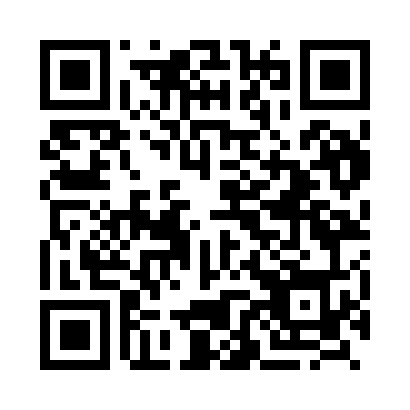 Prayer times for Balos, LithuaniaWed 1 May 2024 - Fri 31 May 2024High Latitude Method: Angle Based RulePrayer Calculation Method: Muslim World LeagueAsar Calculation Method: HanafiPrayer times provided by https://www.salahtimes.comDateDayFajrSunriseDhuhrAsrMaghribIsha1Wed3:105:461:266:389:0711:342Thu3:095:441:266:399:0911:353Fri3:085:411:266:409:1111:354Sat3:075:391:256:419:1311:365Sun3:065:371:256:429:1511:376Mon3:055:351:256:439:1611:387Tue3:055:331:256:459:1811:398Wed3:045:311:256:469:2011:399Thu3:035:291:256:479:2211:4010Fri3:025:271:256:489:2411:4111Sat3:015:251:256:499:2611:4212Sun3:015:231:256:509:2811:4313Mon3:005:211:256:519:3011:4314Tue2:595:191:256:529:3211:4415Wed2:585:181:256:539:3311:4516Thu2:585:161:256:549:3511:4617Fri2:575:141:256:559:3711:4618Sat2:565:121:256:569:3911:4719Sun2:565:111:256:579:4011:4820Mon2:555:091:256:589:4211:4921Tue2:545:081:256:599:4411:5022Wed2:545:061:257:009:4511:5023Thu2:535:051:257:019:4711:5124Fri2:535:031:267:029:4911:5225Sat2:525:021:267:039:5011:5326Sun2:525:001:267:049:5211:5327Mon2:514:591:267:059:5311:5428Tue2:514:581:267:059:5511:5529Wed2:514:571:267:069:5611:5530Thu2:504:561:267:079:5811:5631Fri2:504:551:267:089:5911:57